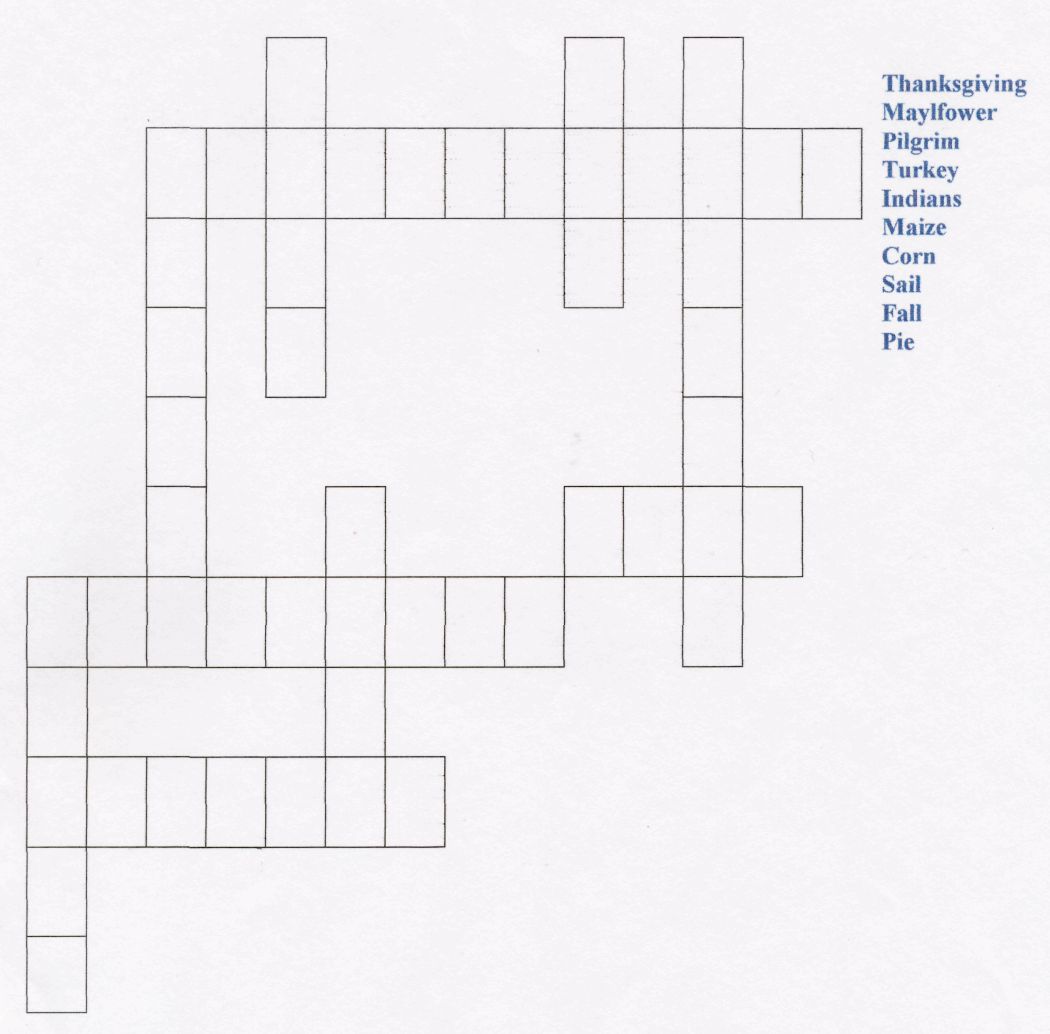 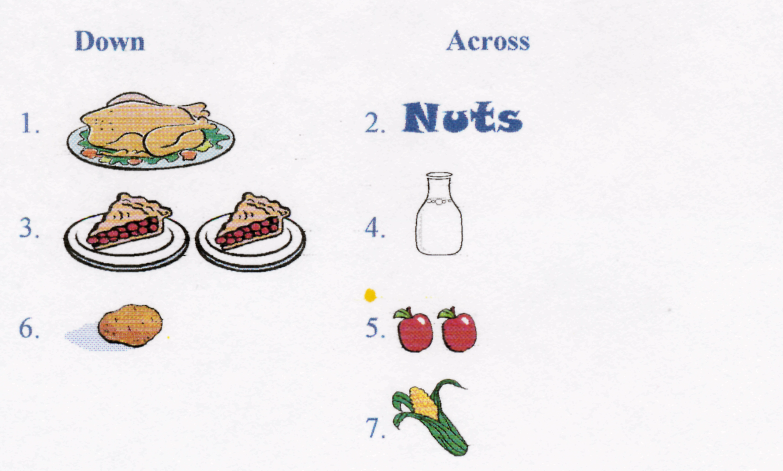 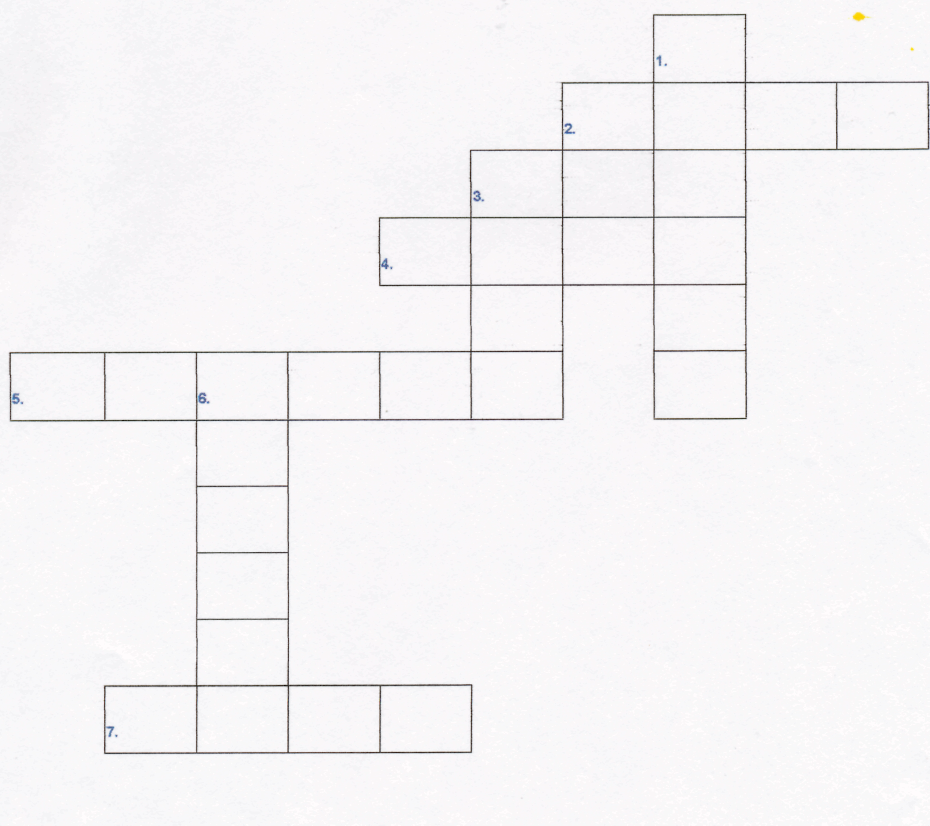 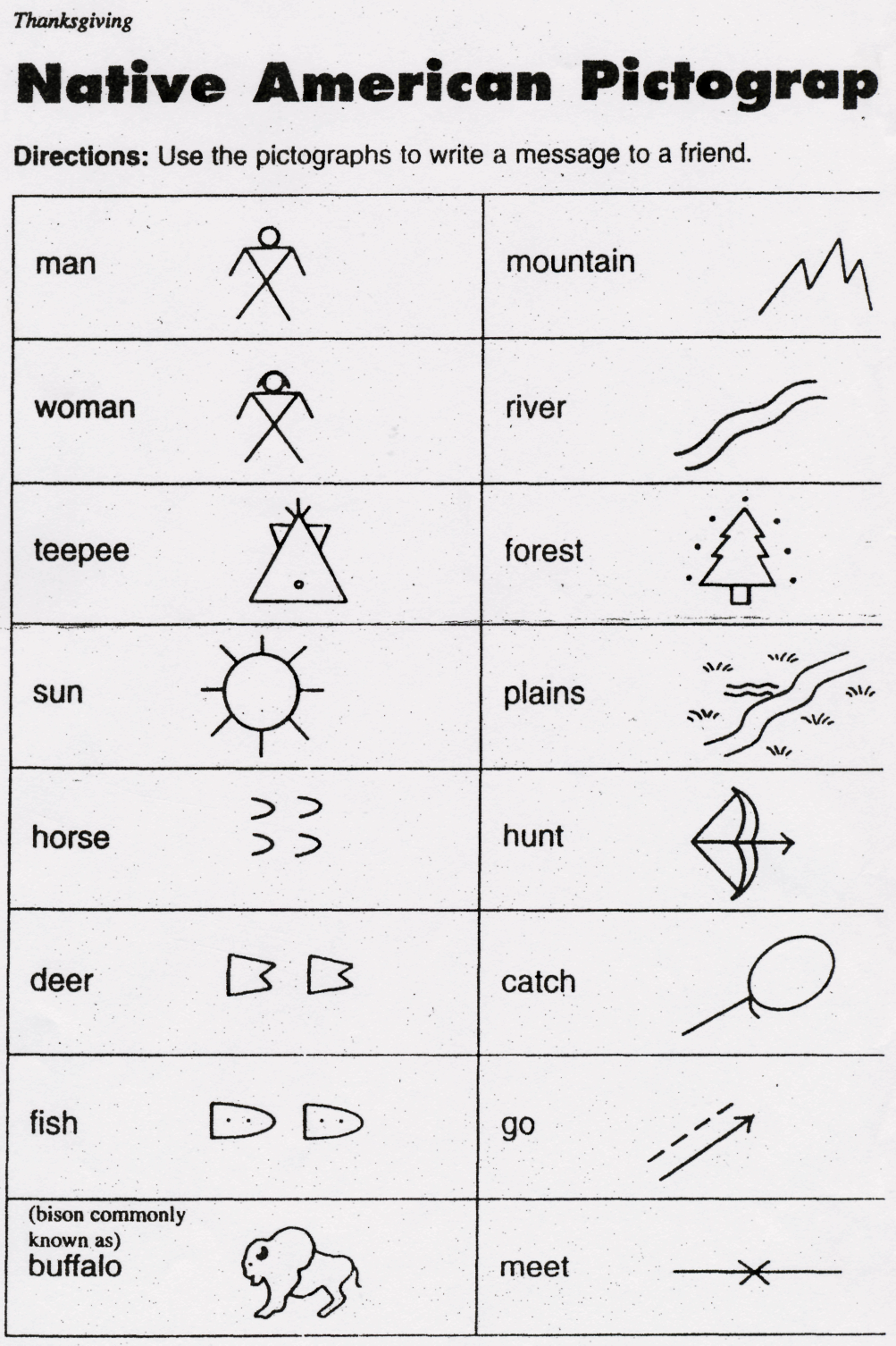 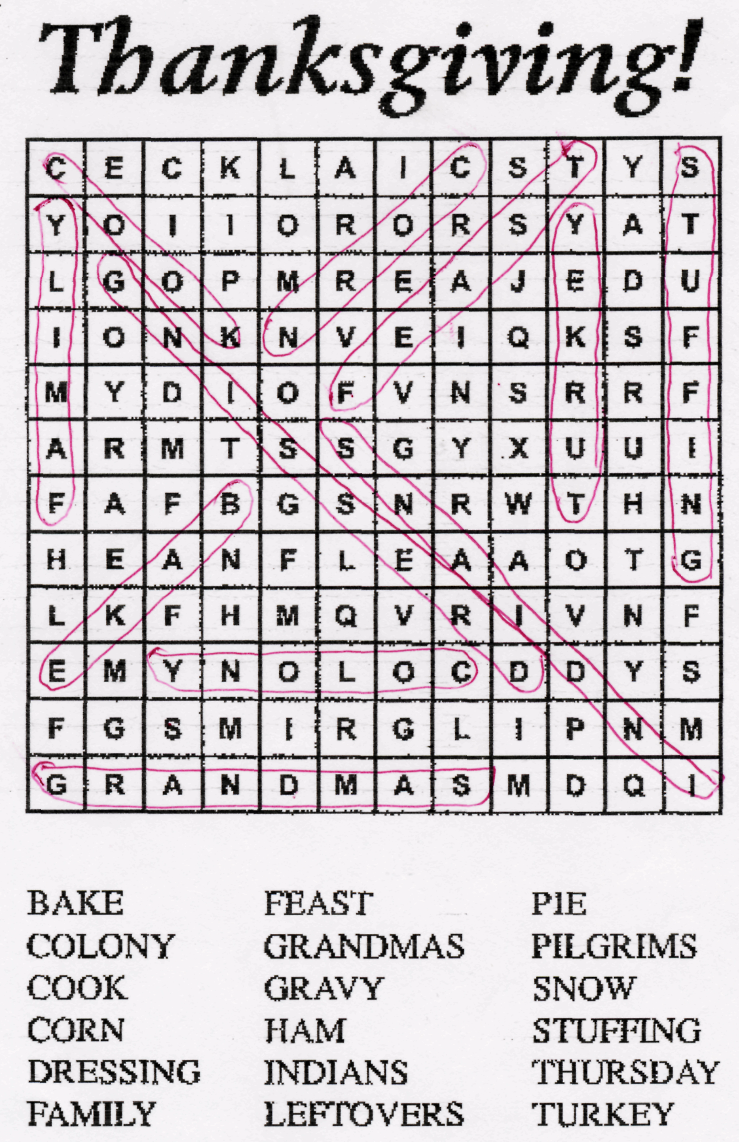 When the Pilgrims arrived to the New World They met the native Indians. They together lived and worked And had a feast with turkeys.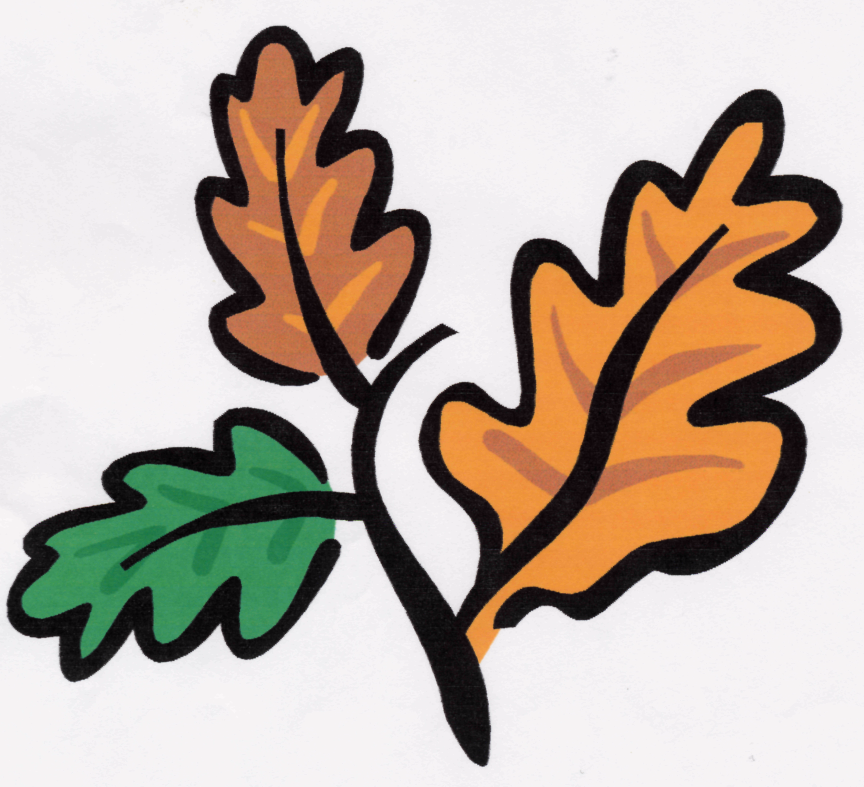 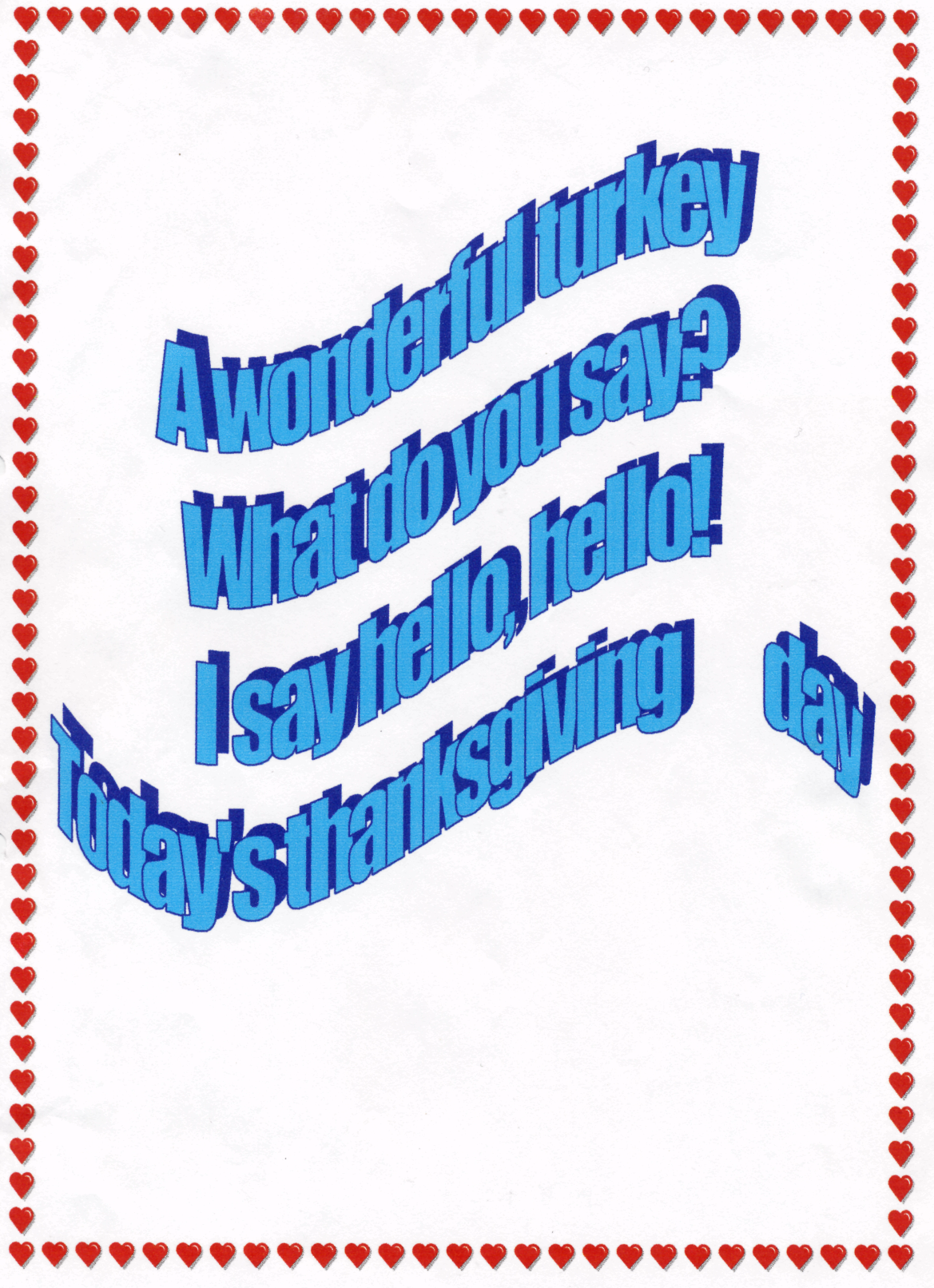 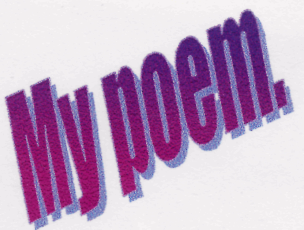 We came from the harbor And settled on the land.We found some people and Asked for help.They gave us nuts and other food And our life was very good.They showed us friendship and together We made a ship from wood and leather.We ate a turkey and drank some tea When the Indians became free.We found new world And what is more there was some gold and iron ore.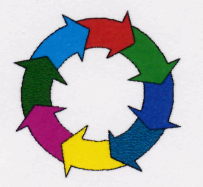 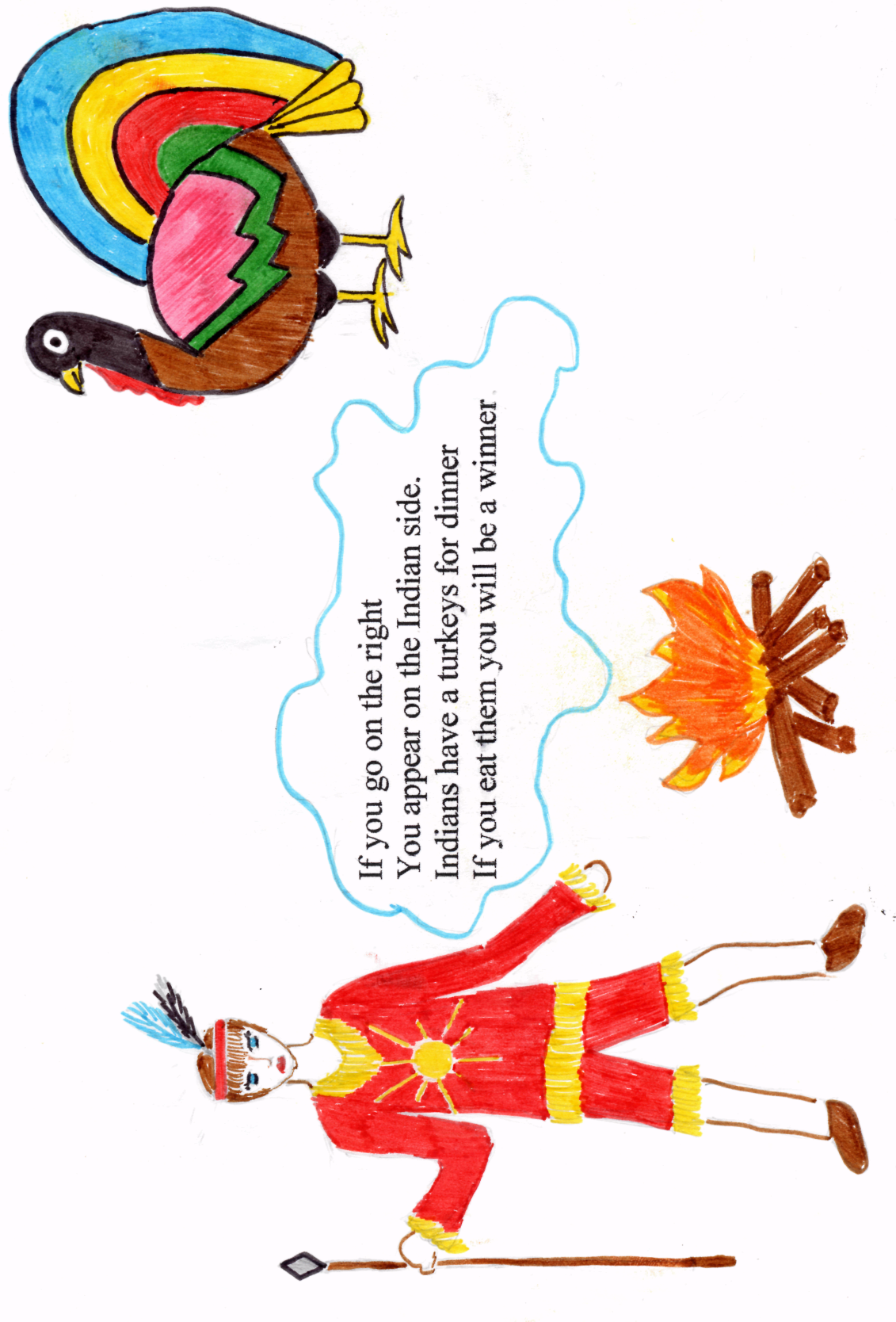 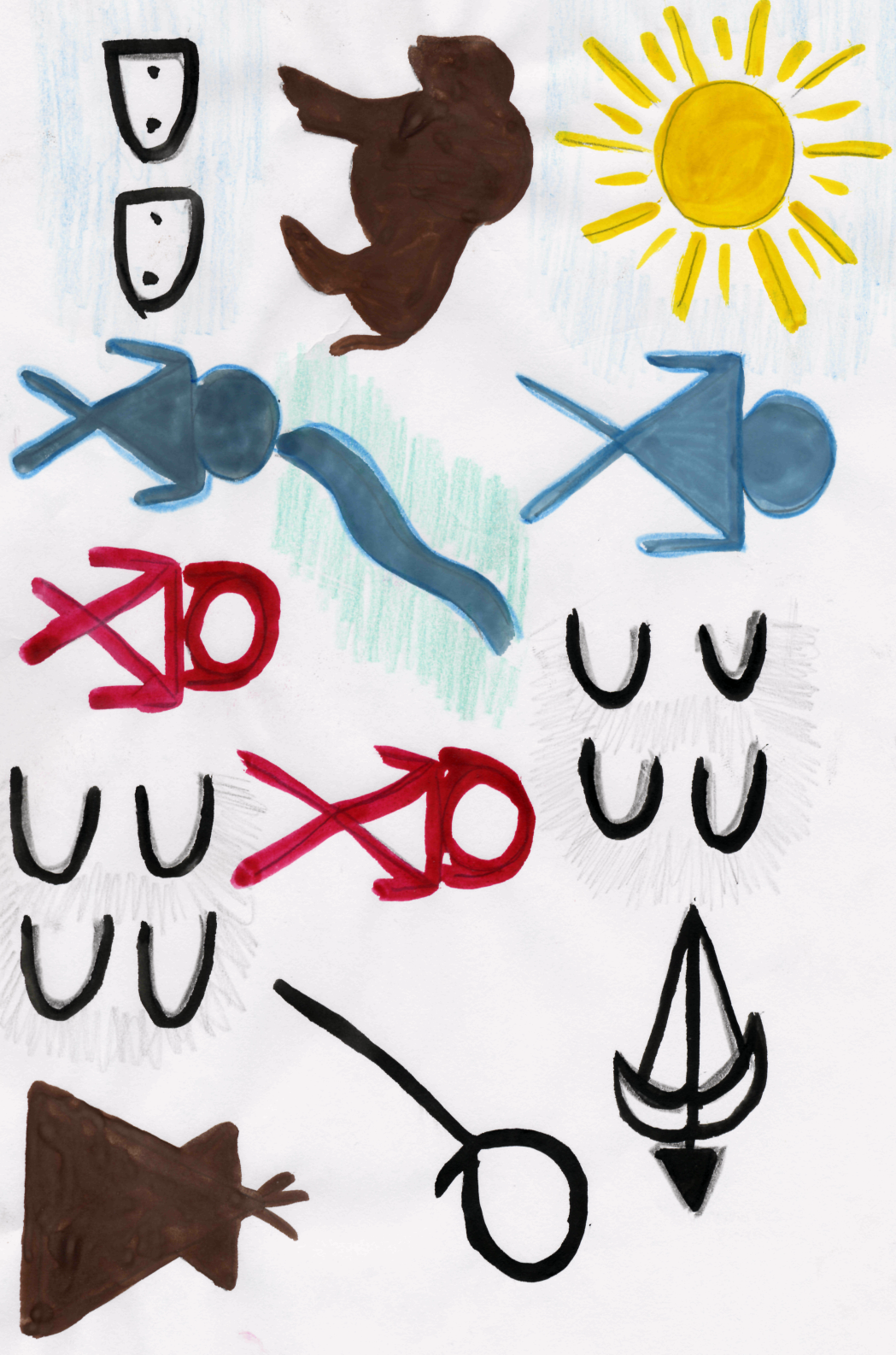 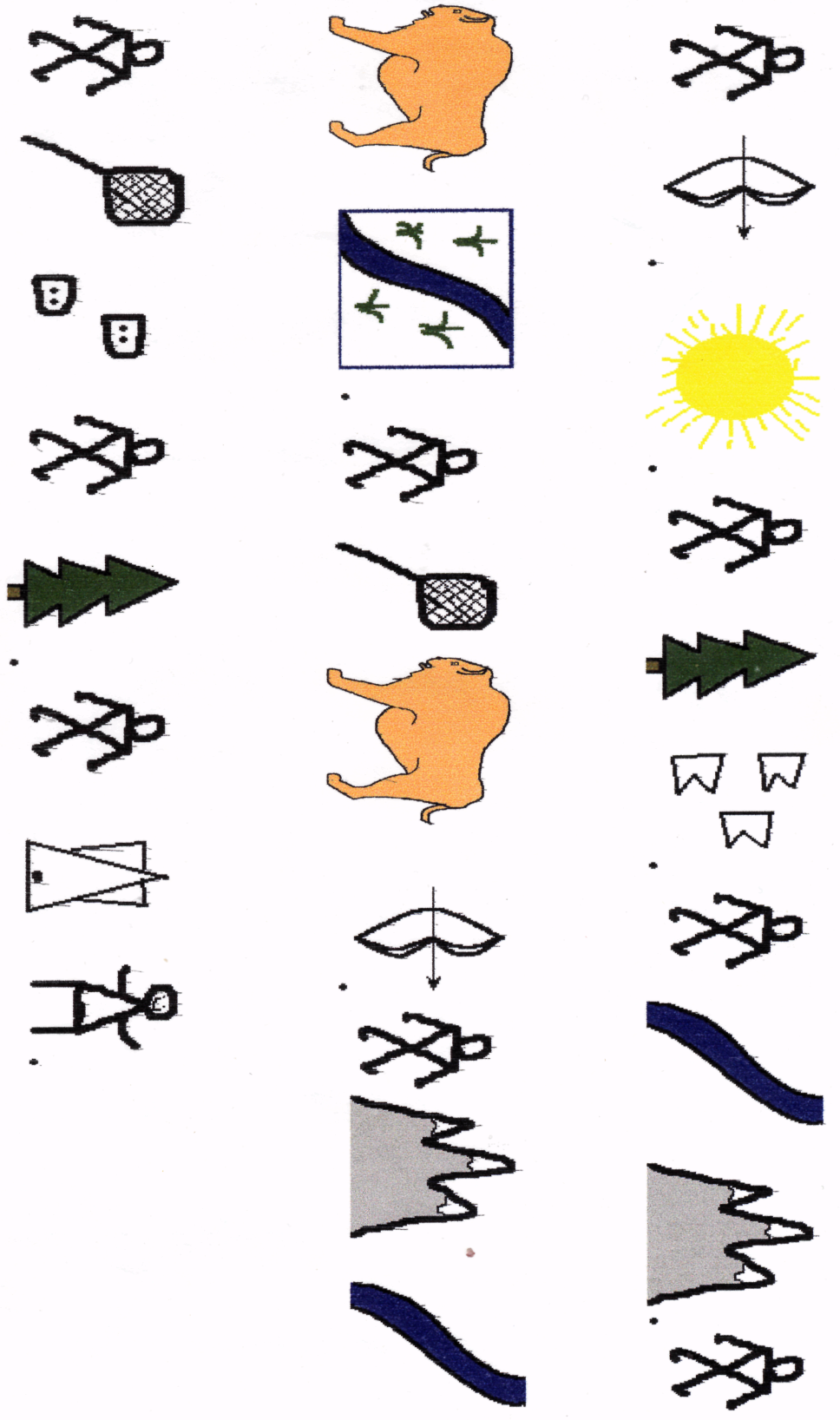 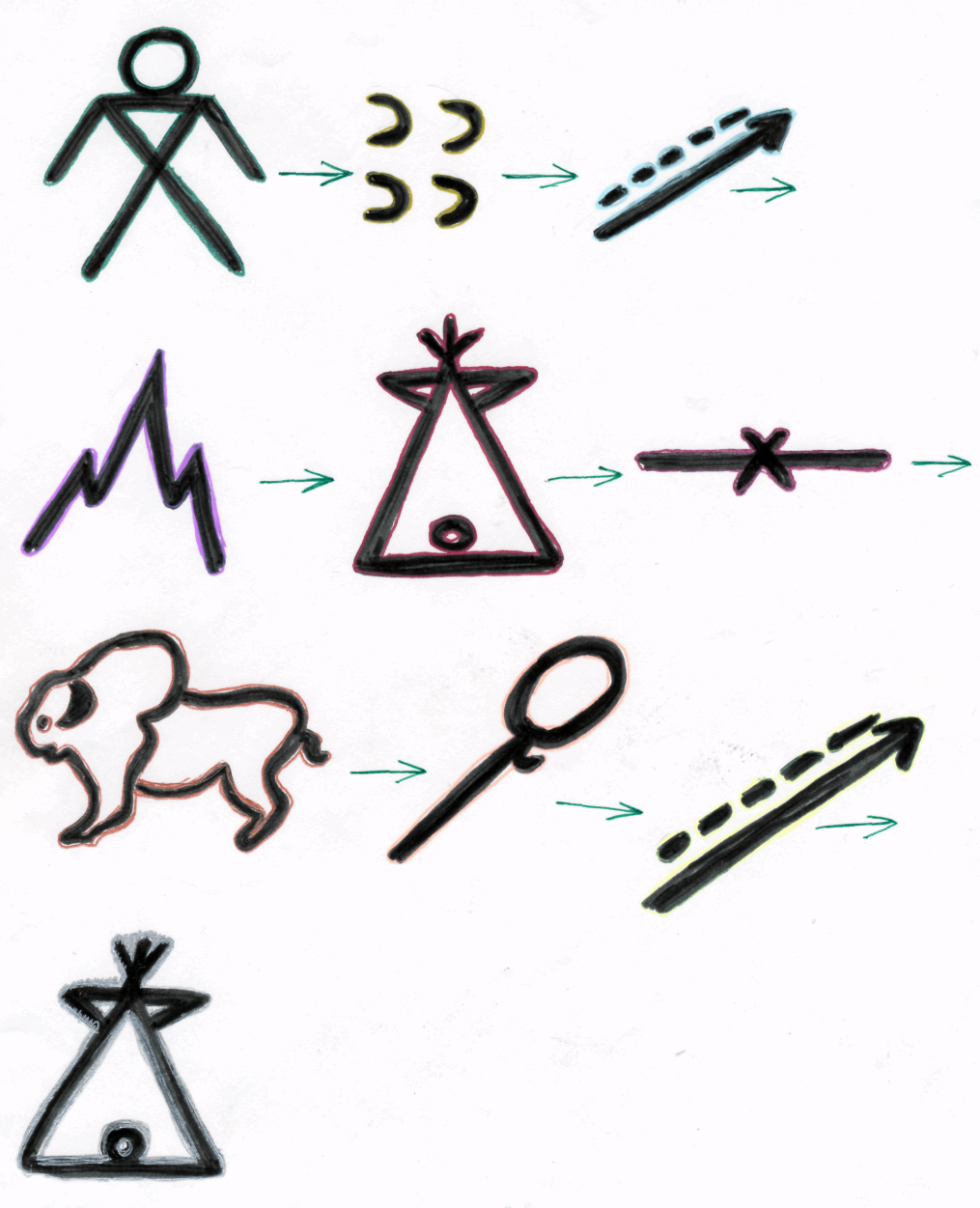 